Stat 450 Dates and TimesProf. Eric A. SuessDecember 3, 2018Chapter 16 Dates and Timeslibrary(tidyverse)## ── Attaching packages ──────────────────────────────────────────────────────────────────────────────────────────── tidyverse 1.2.1 ──## ✔ ggplot2 3.1.0     ✔ purrr   0.2.5
## ✔ tibble  1.4.2     ✔ dplyr   0.7.7
## ✔ tidyr   0.8.2     ✔ stringr 1.3.1
## ✔ readr   1.1.1     ✔ forcats 0.3.0## ── Conflicts ─────────────────────────────────────────────────────────────────────────────────────────────── tidyverse_conflicts() ──
## ✖ dplyr::filter() masks stats::filter()
## ✖ dplyr::lag()    masks stats::lag()library(lubridate)## 
## Attaching package: 'lubridate'## The following object is masked from 'package:base':
## 
##     datelibrary(nycflights13)today()## [1] "2018-12-03"now()## [1] "2018-12-03 10:31:25 PST"Dates from stringsymd("2017-01-31")## [1] "2017-01-31"mdy("January 31st, 2017")## [1] "2017-01-31"dmy("31-Jan-2017")## [1] "2017-01-31"Dates with timesymd_hms("2017-01-31 20:11:59")## [1] "2017-01-31 20:11:59 UTC"mdy_hm("01/31/2017 08:01")## [1] "2017-01-31 08:01:00 UTC"flights %>% 
  select(year, month, day, hour, minute)## # A tibble: 336,776 x 5
##     year month   day  hour minute
##    <int> <int> <int> <dbl>  <dbl>
##  1  2013     1     1     5     15
##  2  2013     1     1     5     29
##  3  2013     1     1     5     40
##  4  2013     1     1     5     45
##  5  2013     1     1     6      0
##  6  2013     1     1     5     58
##  7  2013     1     1     6      0
##  8  2013     1     1     6      0
##  9  2013     1     1     6      0
## 10  2013     1     1     6      0
## # ... with 336,766 more rowsflights %>% 
  select(year, month, day, hour, minute) %>% 
  mutate(departure = make_datetime(year, month, day, hour, minute))## # A tibble: 336,776 x 6
##     year month   day  hour minute departure          
##    <int> <int> <int> <dbl>  <dbl> <dttm>             
##  1  2013     1     1     5     15 2013-01-01 05:15:00
##  2  2013     1     1     5     29 2013-01-01 05:29:00
##  3  2013     1     1     5     40 2013-01-01 05:40:00
##  4  2013     1     1     5     45 2013-01-01 05:45:00
##  5  2013     1     1     6      0 2013-01-01 06:00:00
##  6  2013     1     1     5     58 2013-01-01 05:58:00
##  7  2013     1     1     6      0 2013-01-01 06:00:00
##  8  2013     1     1     6      0 2013-01-01 06:00:00
##  9  2013     1     1     6      0 2013-01-01 06:00:00
## 10  2013     1     1     6      0 2013-01-01 06:00:00
## # ... with 336,766 more rowsmake_datetime_100 <- function(year, month, day, time) {
  make_datetime(year, month, day, time %/% 100, time %% 100)
}

flights_dt <- flights %>% 
  filter(!is.na(dep_time), !is.na(arr_time)) %>% 
  mutate(
    dep_time = make_datetime_100(year, month, day, dep_time),
    arr_time = make_datetime_100(year, month, day, arr_time),
    sched_dep_time = make_datetime_100(year, month, day, sched_dep_time),
    sched_arr_time = make_datetime_100(year, month, day, sched_arr_time)
  ) %>% 
  select(origin, dest, ends_with("delay"), ends_with("time"))

flights_dt## # A tibble: 328,063 x 9
##    origin dest  dep_delay arr_delay dep_time            sched_dep_time     
##    <chr>  <chr>     <dbl>     <dbl> <dttm>              <dttm>             
##  1 EWR    IAH           2        11 2013-01-01 05:17:00 2013-01-01 05:15:00
##  2 LGA    IAH           4        20 2013-01-01 05:33:00 2013-01-01 05:29:00
##  3 JFK    MIA           2        33 2013-01-01 05:42:00 2013-01-01 05:40:00
##  4 JFK    BQN          -1       -18 2013-01-01 05:44:00 2013-01-01 05:45:00
##  5 LGA    ATL          -6       -25 2013-01-01 05:54:00 2013-01-01 06:00:00
##  6 EWR    ORD          -4        12 2013-01-01 05:54:00 2013-01-01 05:58:00
##  7 EWR    FLL          -5        19 2013-01-01 05:55:00 2013-01-01 06:00:00
##  8 LGA    IAD          -3       -14 2013-01-01 05:57:00 2013-01-01 06:00:00
##  9 JFK    MCO          -3        -8 2013-01-01 05:57:00 2013-01-01 06:00:00
## 10 LGA    ORD          -2         8 2013-01-01 05:58:00 2013-01-01 06:00:00
## # ... with 328,053 more rows, and 3 more variables: arr_time <dttm>,
## #   sched_arr_time <dttm>, air_time <dbl>flights_dt %>% 
  ggplot(aes(dep_time)) + 
  geom_freqpoly(binwidth = 86400) # 86400 seconds = 1 day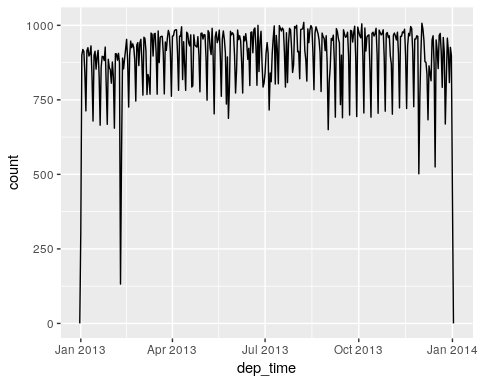 flights_dt %>% 
  filter(dep_time < ymd(20130102)) %>% 
  ggplot(aes(dep_time)) + 
  geom_freqpoly(binwidth = 600) # 600 s = 10 minutes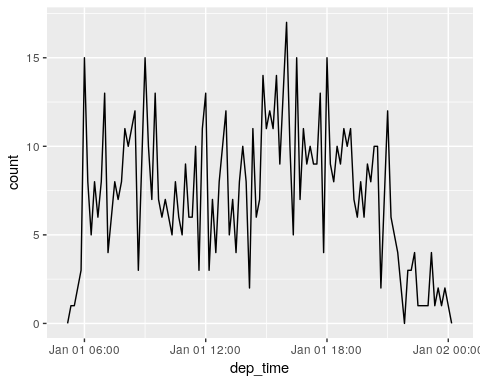 Getting the componentsdatetime <- ymd_hms("2016-07-08 12:34:56")

year(datetime)## [1] 2016month(datetime)## [1] 7mday(datetime)## [1] 8yday(datetime)## [1] 190wday(datetime)## [1] 6flights_dt %>% 
  mutate(wday = wday(dep_time, label = TRUE)) %>% 
  ggplot(aes(x = wday)) +
    geom_bar()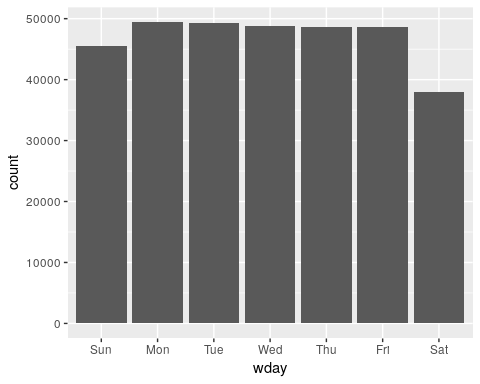 flights_dt %>% 
  mutate(minute = minute(dep_time)) %>% 
  group_by(minute) %>% 
  summarise(
    avg_delay = mean(arr_delay, na.rm = TRUE),
    n = n()) %>% 
  ggplot(aes(minute, avg_delay)) +
    geom_line()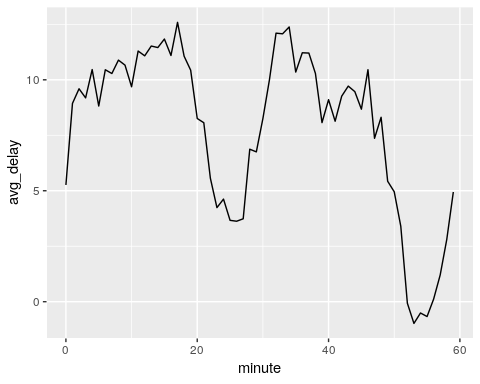 sched_dep <- flights_dt %>% 
  mutate(minute = minute(sched_dep_time)) %>% 
  group_by(minute) %>% 
  summarise(
    avg_delay = mean(arr_delay, na.rm = TRUE),
    n = n())

ggplot(sched_dep, aes(minute, avg_delay)) +
  geom_line()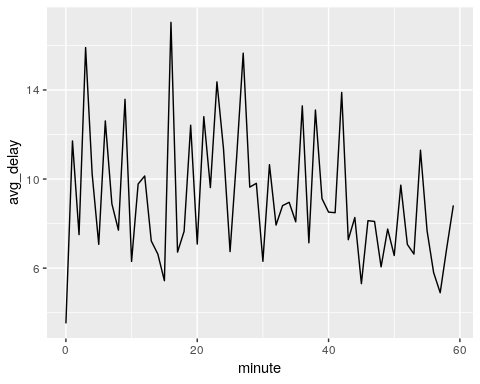 Time zonesSys.timezone()## [1] "America/Los_Angeles"All of the time zoneslength(OlsonNames())## [1] 606head(OlsonNames())## [1] "Africa/Abidjan"     "Africa/Accra"       "Africa/Addis_Ababa"
## [4] "Africa/Algiers"     "Africa/Asmara"      "Africa/Asmera"(x1 <- ymd_hms("2015-06-01 12:00:00", tz = "America/New_York"))## [1] "2015-06-01 12:00:00 EDT"(x2 <- ymd_hms("2015-06-01 18:00:00", tz = "Europe/Copenhagen"))## [1] "2015-06-01 18:00:00 CEST"(x3 <- ymd_hms("2015-06-02 04:00:00", tz = "Pacific/Auckland"))## [1] "2015-06-02 04:00:00 NZST"